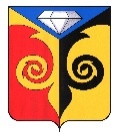 СОВЕТ ДЕПУТАТОВКУСИНСКОГО ГОРОДСКОГО ПОСЕЛЕНИЯЧелябинской области Р Е Ш Е Н И Еот 16.06.2020 г. №16                                                                        г. КусаО назначении выборов депутатовСовета депутатов Кусинского городского поселения нового созыва	Руководствуясь Федеральным законом от 12.06.2002 года № 67-ФЗ статьёй 10 пунктом 7 «Об основных гарантиях избирательных прав и права на участие в референдуме граждан Российской Федерации», статьёй 7 Устава Кусинского городского поселения, решением Совета депутатов Кусинского городского поселения от 25.09.2019 года № 28 «Об утверждении схемы избирательных округов для проведения выборов депутатов Совета депутатов Кусинского городского поселения», Совет депутатов Кусинского городского поселения   РЕШАЕТ:	1. Назначить выборы депутатов Совета депутатов Кусинского городского поселения на 13.09.2020 года.          2. Настоящее решение вступает в силу со дня его официального опубликования в газете «Жизнь района». Председатель Совета депутатовКусинского городского поселения                                              Е.Э. Юшкова